Banque d’activités pour l’entrée dans l’Ecrit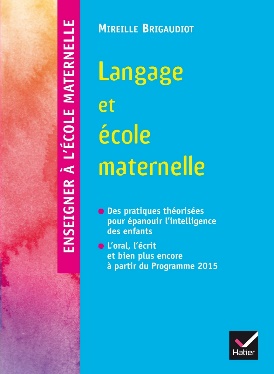 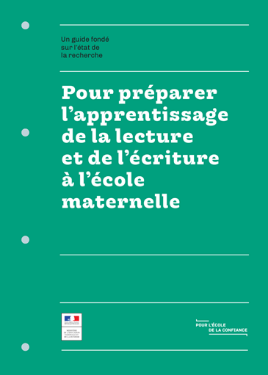 Jeux d’attention visuelle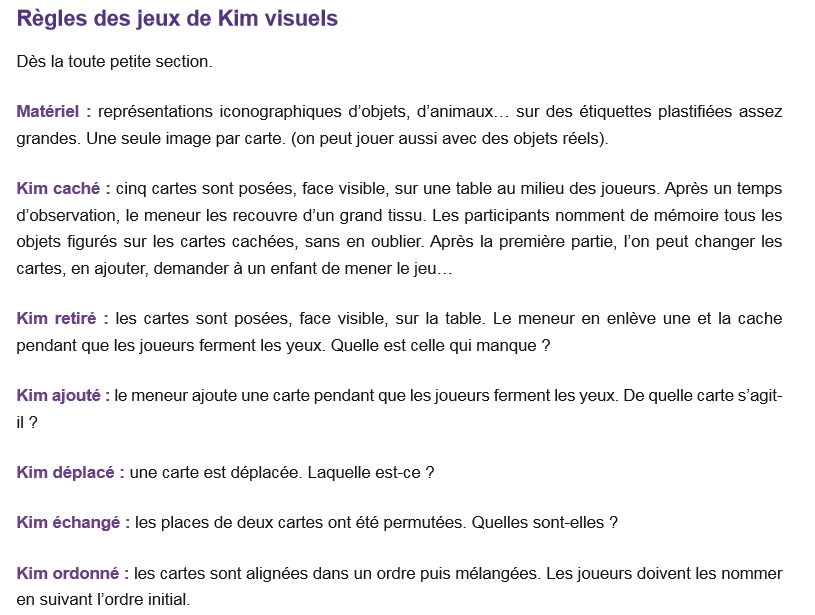 Autour des lettres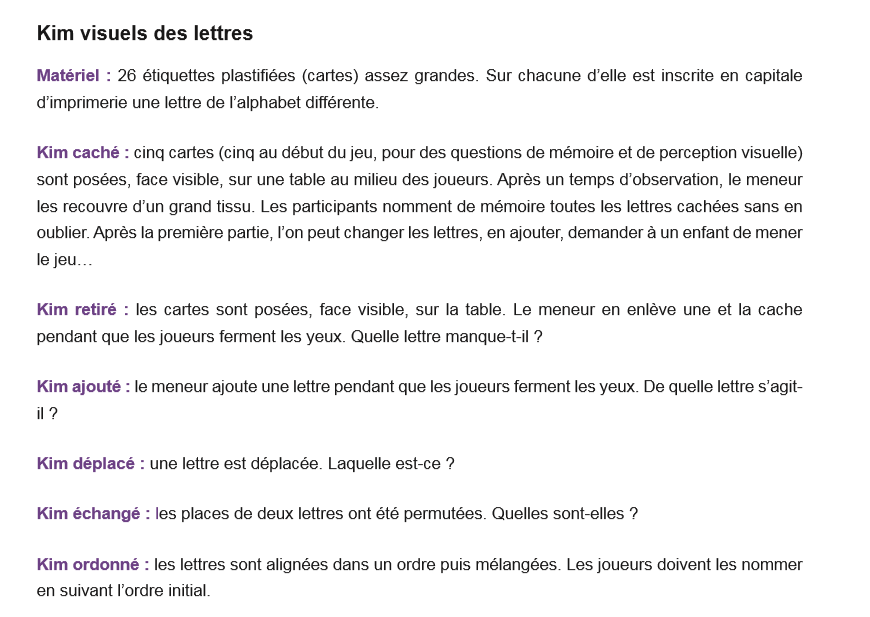 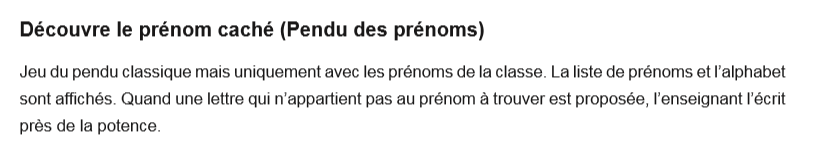 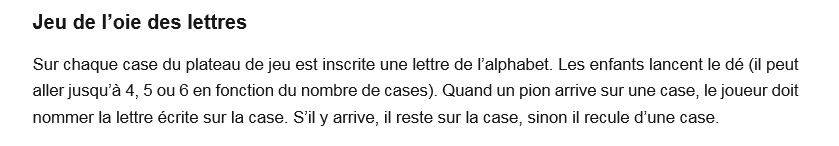 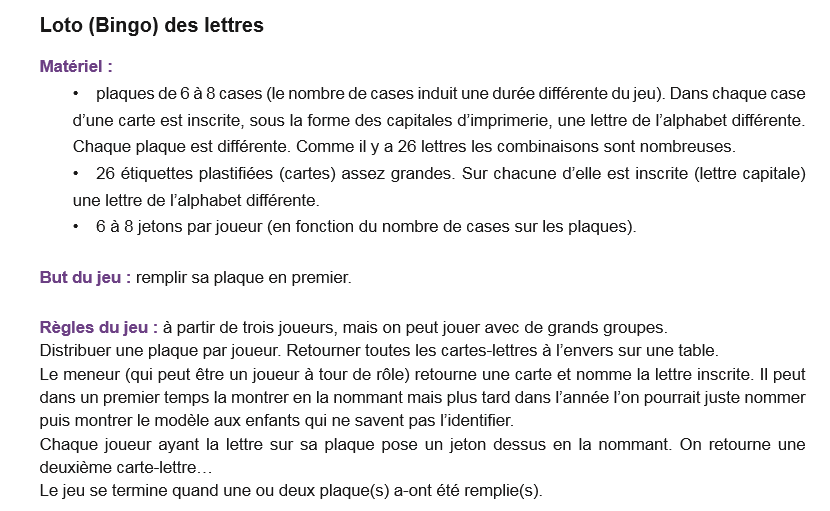 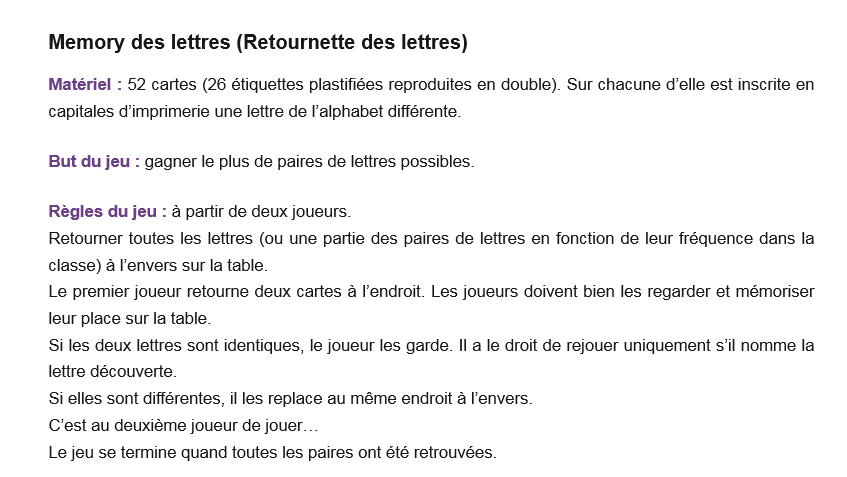 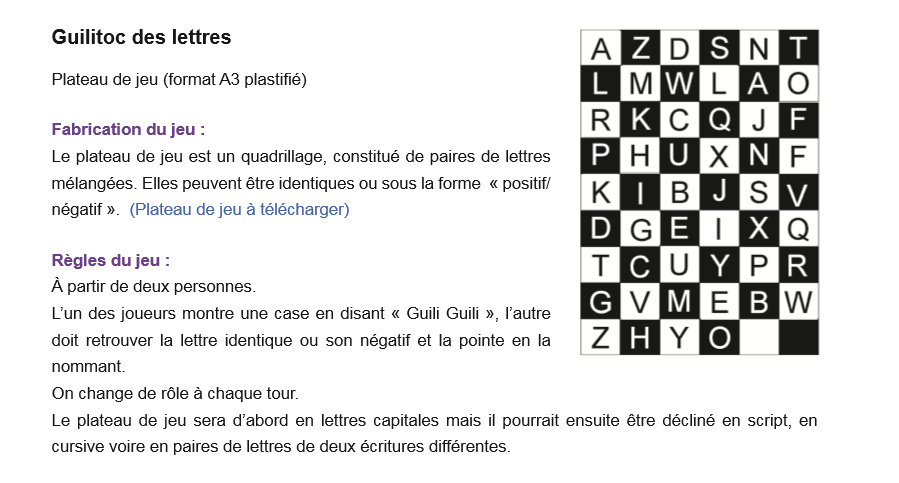 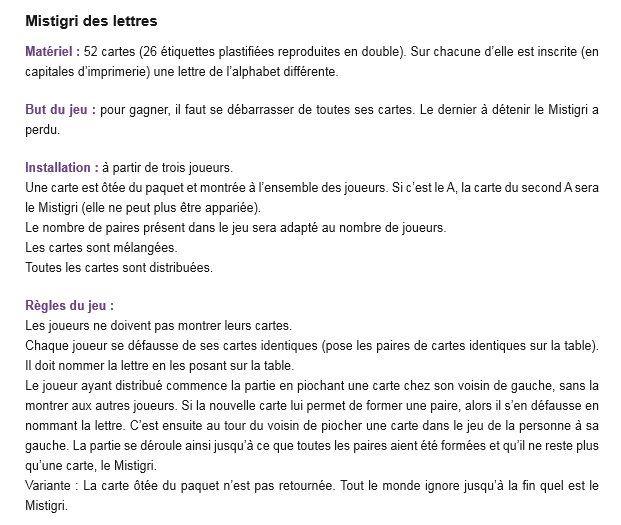 Autour de la comptine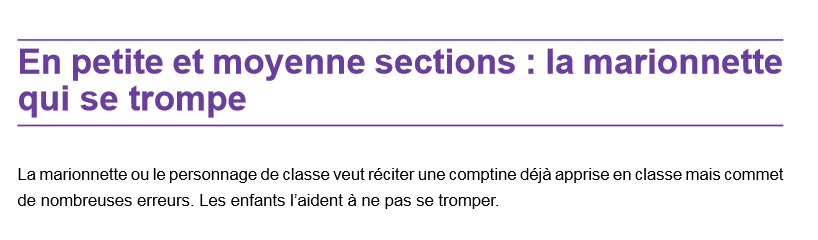 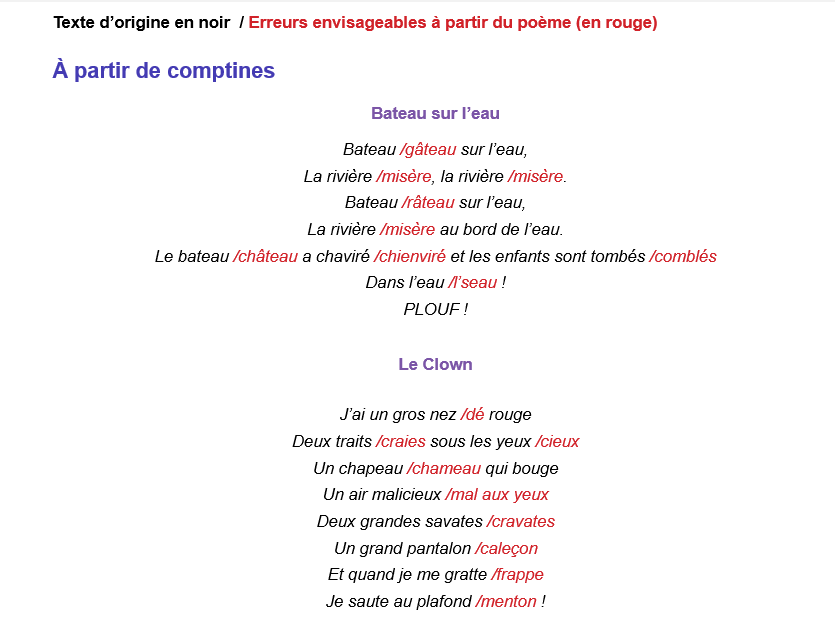 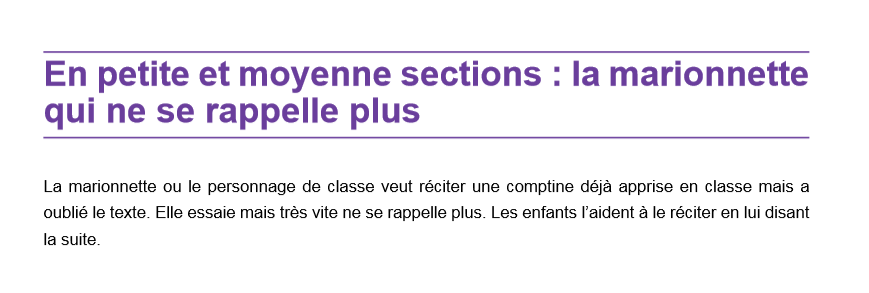 Autour du mot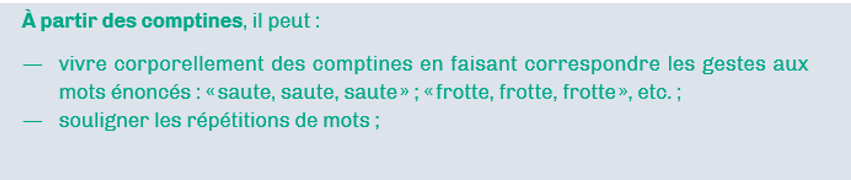 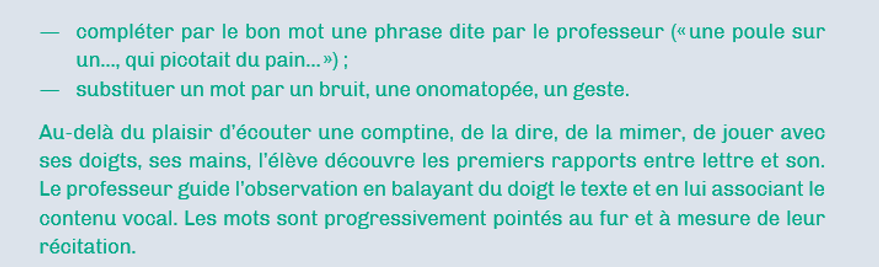 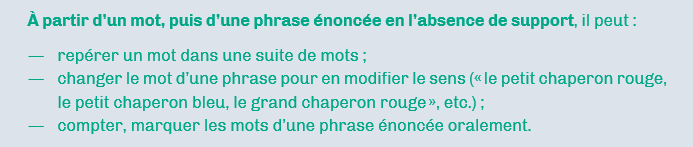 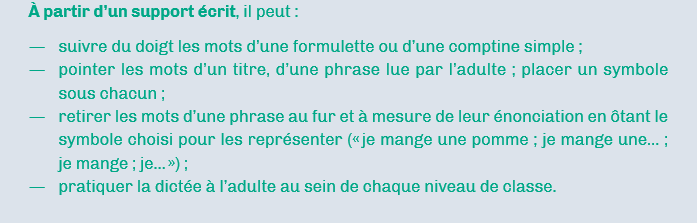 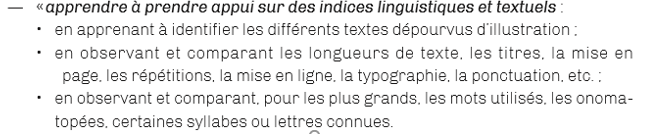 Autour de la syllabe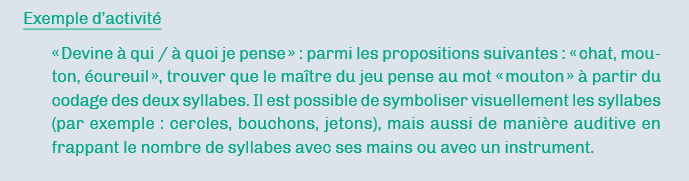 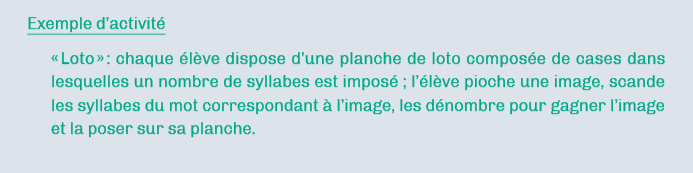 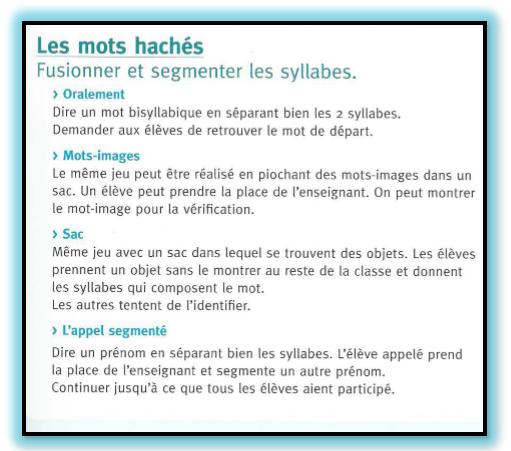 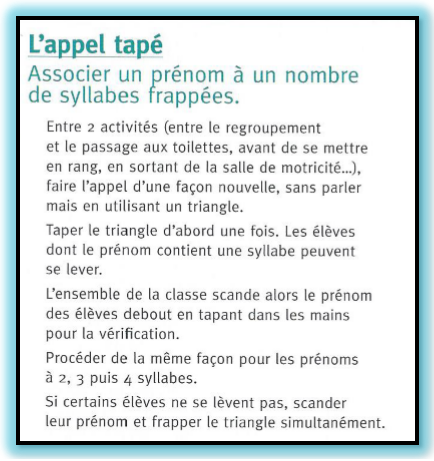 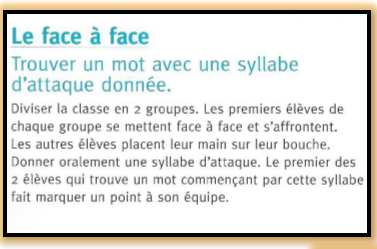 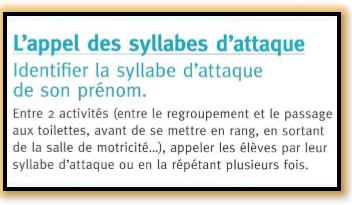 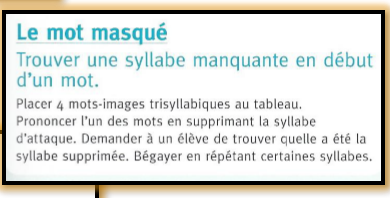 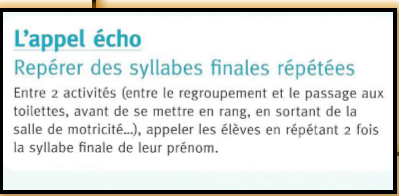 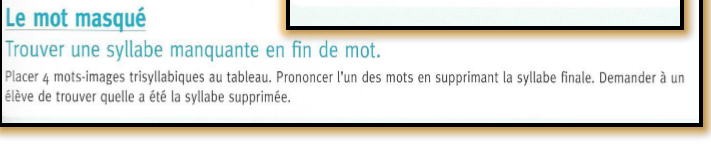 Autour du phonème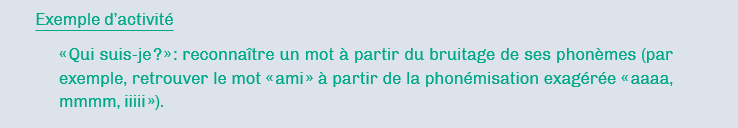 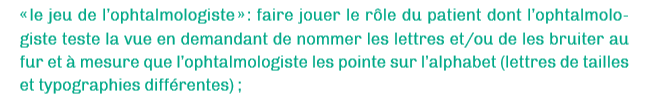 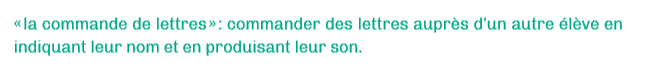 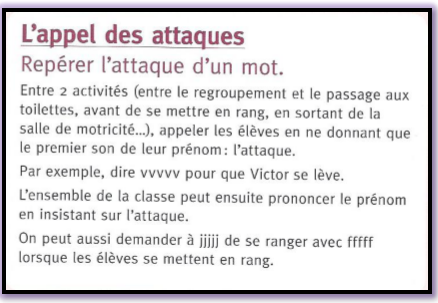 